Reporte de monitoreo de precio para el programa de seguridad alimentaria XYZ Resultados del Kit para Monitoreo, Análisis y Respuesta ante los Precios  (MARKit)[FECHA del reporte]Preparado por: [nombre del analista][Observación: Esta es una muestra del reporte preparado como ejemplo para acompañar al manual MARKit. No está basado en un programa real. Las gráficas se crearon utilizando datos del ejemplo de la hoja de trabajo de Excel pero los detalles proporcionados no son reales. Este reporte provee una estructura recomendada para un reporte de análisis MARKit, pero es posible que los gerentes de programa quieran incluir más información o incorporar otras sub-secciones si lo consideran necesario.]ContenidoIntroducción	3Análisis Inicial de Mercado	3Establecimiento del Riesgo	3Plan de Monitoreo de Mercado	4Calculo de los cambios en los precios	4Precios de productos vendidos por vendedores participantes y vendedores no participantes en febrero 2014	6Precios en un mercado de intervención comparado con los precios en un mercado de origen regional	7Precios de los productos en los mercados de intervención comparado con los promedios históricos	9Precios de los productos en los mercados de intervención comparado con un año de referencia	10Investigación de los factores de cambio en el precio	10Precios del frijol en Gotheye	11Precios del frijol, mijo y sorgo en Mangaize	12Precios del mijo y sorgo en Tera	13Consideraciones sobre cualquier adaptación necesaria	14Introducción  El programa de seguridad alimentaria de Niger empezó en el mes x, del año x; y está programado para funcionar hasta el mes de x, año x.  El programa está distribuyendo vales para que sean canjeados por sorgo, mijo y frijoles a x,xxx hogares en cinco áreas de intervención. Los vales se distribuyen de forma mensual y tienen un valor establecido de xxx CFA.Análisis Inicial de Mercado  Las áreas de intervención están en la región del sur occidente de Niger, al nororiente de Niamey. El mercado de abastecimiento regional está localizado en Tillaberi y los mercados de intervención remotos son Tera, Gotheye, Ouallam y Mangaize.  Gotheye, Mangaize y Tera están deficientemente integrados con el mercado de la capital en Niamey. Además, solo existen tres comerciantes principales de granos que abastecen las áreas de intervención del mercado proveniente del mercado de abastecimiento regional. Algunas veces tienen dificultad en llegar a las áreas durante las épocas de lluvia debido a que las redes viales están en mal estado. Existen grandes barreras para entrar en el mercado comercial de granos, haciendo difícil que otros comerciantes ingresen.    Existe una marcada estacionalidad en los precios en el área, con precios más altos durante la temporada de escasez de mayo a diciembre y precios más bajos durante la cosecha de enero a abril. El área de intervención está en una zona deficitaria para los tres productos, con la mayor parte del abastecimiento proviniendo principalmente de Niamey y algunas veces del otro lado de la frontera en Burkina Faso y Mali. Basado en nuestra evaluación de los volúmenes comerciales normales, los vales que se entregarán durante este programa no representarán más de 5% de los flujos comerciales normales de los tres productos.  Todos los mercados en las áreas de intervención son mercados que funcionan diariamente.  Establecimiento del Riesgo  Este programa ha sido determinado como de Alto Riesgo debido a la falta de integración entre los mercados de las áreas remotas de intervención, la distribución de vales durante la temporada de escasez y el número reducido de comerciantes controlando el comercio de granos y frijol en esos mercados. La Tabla 1 presenta las respuestas a la lista de verificación de riesgo de MARKit.Tabla 1. Establecimiento del riesgo  Plan de Monitoreo de Mercado  Este programa monitoreará frijol, mijo y sorgo, ya que estos son los alimentos básicos principales en la región y contribuyen con la mayor parte del consumo calórico diario del hogar. Las hojas de referencia de mercado están disponibles en la oficina del programa. Los vales proporcionarán a cada hogar participante 5 kg de mijo, 5 kg de sorgo y 2 kg de frijol una vez al mes. Los precios de estos productos en el mercado serán monitoreados en cada mercado de intervención, así como en un mercado de comparación ya que el programa se ha catalogado como de Alto Riesgo.  La recopilación de precios mensual ha sido constante desde el principio del programa. También se colectan datos de los precios durante dos días consecutivos después de la distribución mensual de los vales debido a que es un programa de Alto Riesgo.  Se han recopilado datos históricos para todos los mercados del sistema de información de mercados nacionales y serán utilizados para realizar más análisis cuando sea necesario. Los datos secundarios en Tillaberi están disponibles, así que la recopilación de los datos primarios sólo se realiza en los mercados de intervención y comparación.  Cálculo de los cambios en los precios  El límite establecido para este programa es un cambio del 15% de mes a mes. El límite se ha sobrepasado muchas veces, como se puede observar en las celdas resaltadas en la base de datos adjunta. Los cambios más relevantes han sido en los precios del frijol en octubre 2013, los precios del mijo en Tera y los precios del sorgo en Mangaize y Tera.Las gráficas del precio por producto para todos los mercados se muestran en la siguiente página.  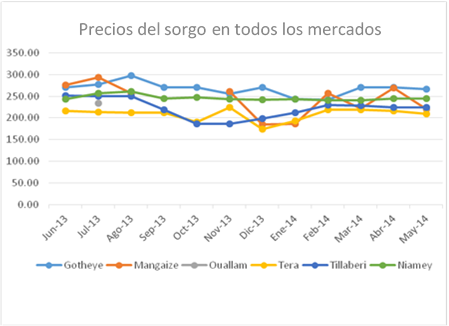 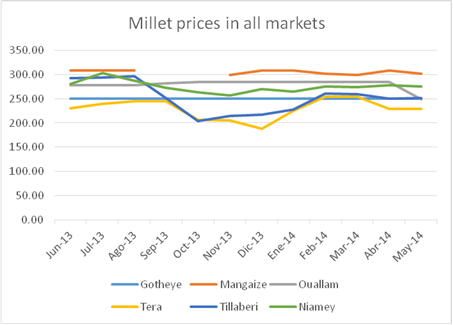 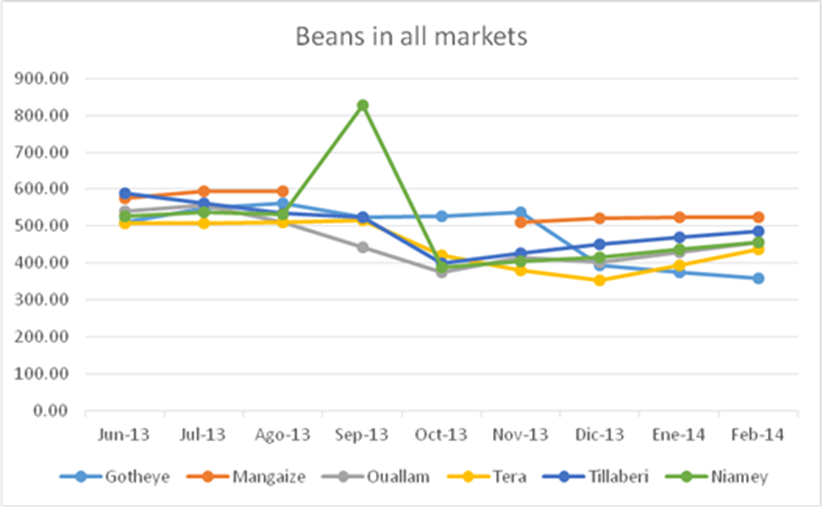 Considerando que ha habido cambios en los precios en distintos productos y en distintos mercados, investigaremos los factores incluidos en el cuadrante A, relacionados con los cambios en uno/algunos productos en uno/algunos mercados. Estos factores son: estacionalidad, perturbaciones de la oferta local, perturbaciones de la demanda, capacidad/acciones del comerciante e intervención.  Tomando en cuenta que nuestro programa se cataloga como de Alto Riesgo, también hemos hecho varios análisis de precio adicionales.  Precios de productos vendidos por vendedores participantes y vendedores no participantes en febrero 2014Interpretación: No se ha observado grandes diferencias entre los vendedores participantes y los vendedores no participantes.  Precios en un mercado de intervención comparado con los precios en un mercado de origen regional  Aquí estamos comparando precios en cada mercado de intervención con los precios en el mercado de origen, Tillaberi.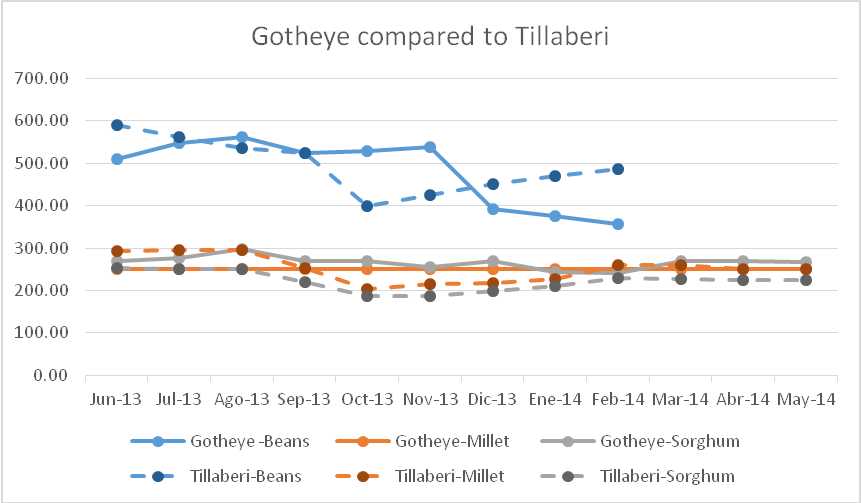 Interpretación: Los precios de sorgo y mijo en Gotheye parecen ir en la misma línea que los precios en Tillaberi, pero los precios del frijol en Gotheye han estado bajando mientras que en Tillaberi estaban subiendo. Esta es una señal que se debe realizar más investigación utilizando entrevistas con informantes clave.  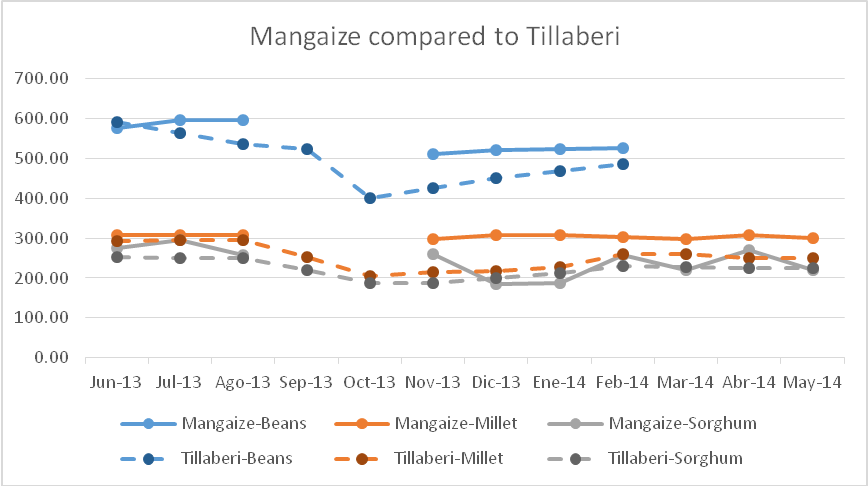 Interpretación: Los precios del frijol y mijo son más altos en Mangaize que en Tillaberi. Se hará una investigación más profunda a través de entrevistas con informantes clave.  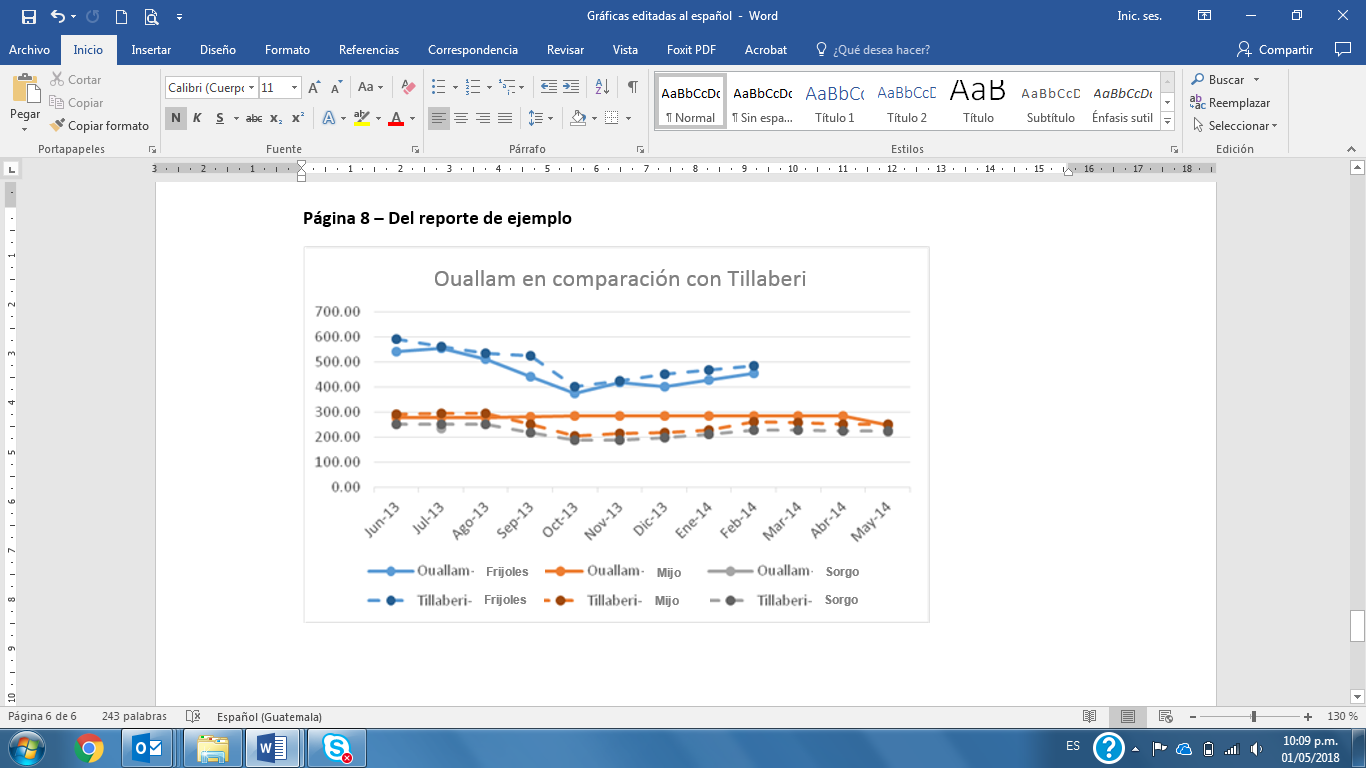 Interpretación: Los precios en Ouallam siguen de cerca a los precios en Tillaberi y no hay razón de preocupación visible en esta gráfica.  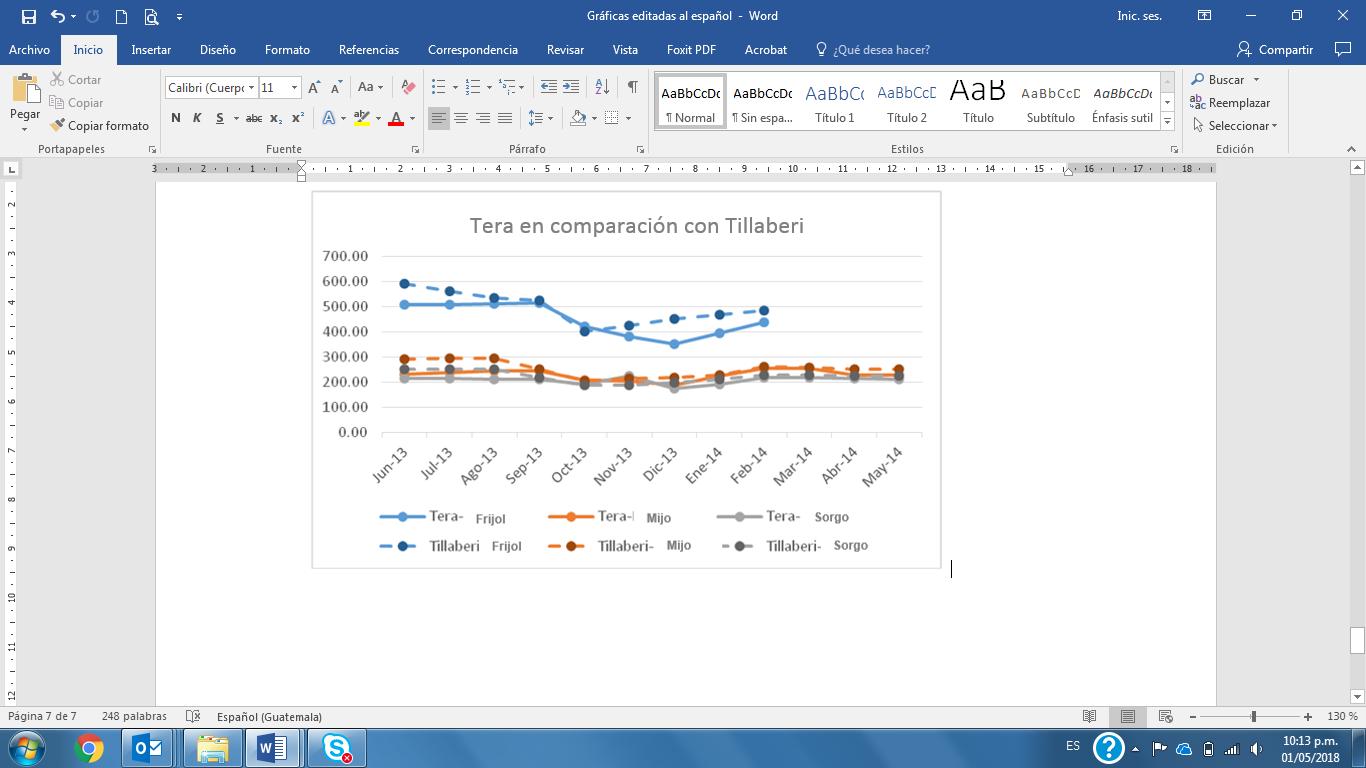 Interpretación: Los precios en Tera también siguen de cerca a los precios en Tillaberi.Precios de los productos en los mercados de intervención comparado con los promedios históricos  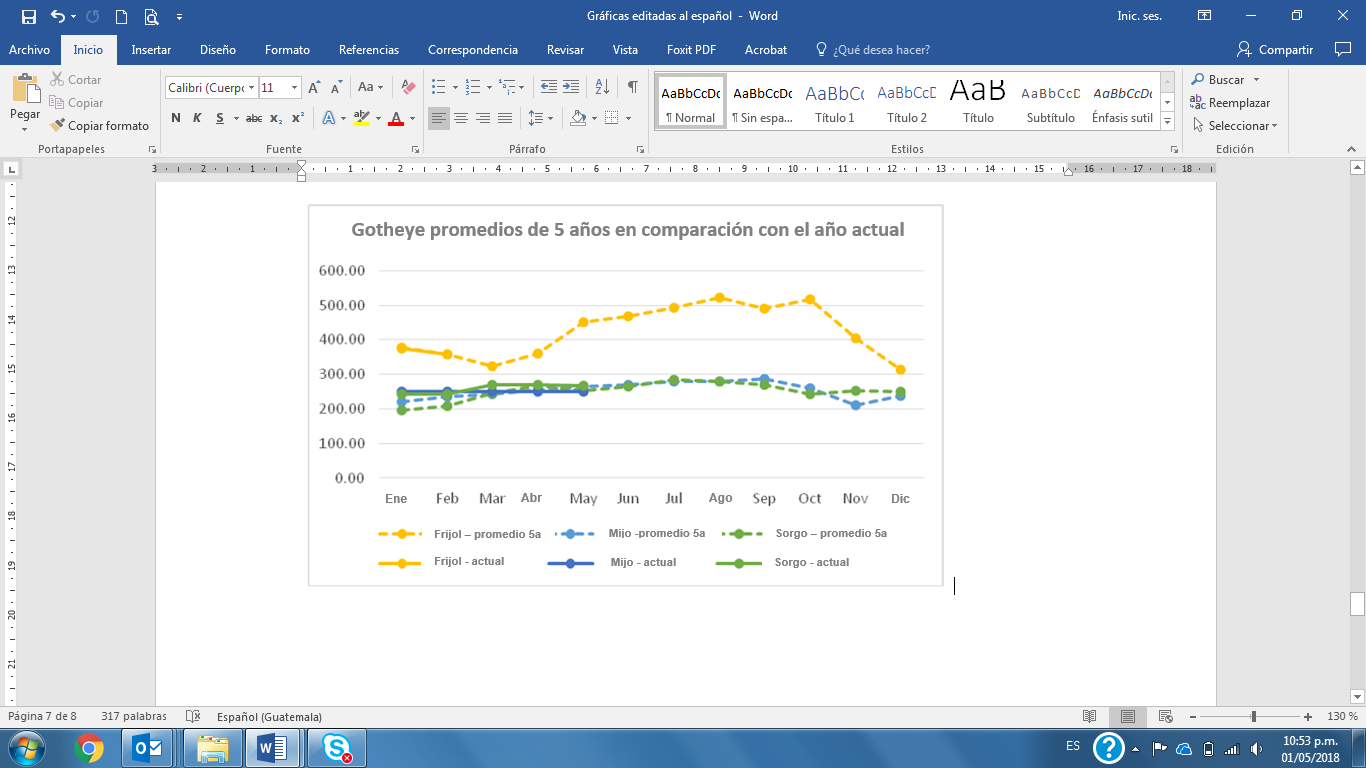 Interpretación: Los precios en Gotheye para el año actual coinciden muy de cerca con los promedios históricos de cinco años.  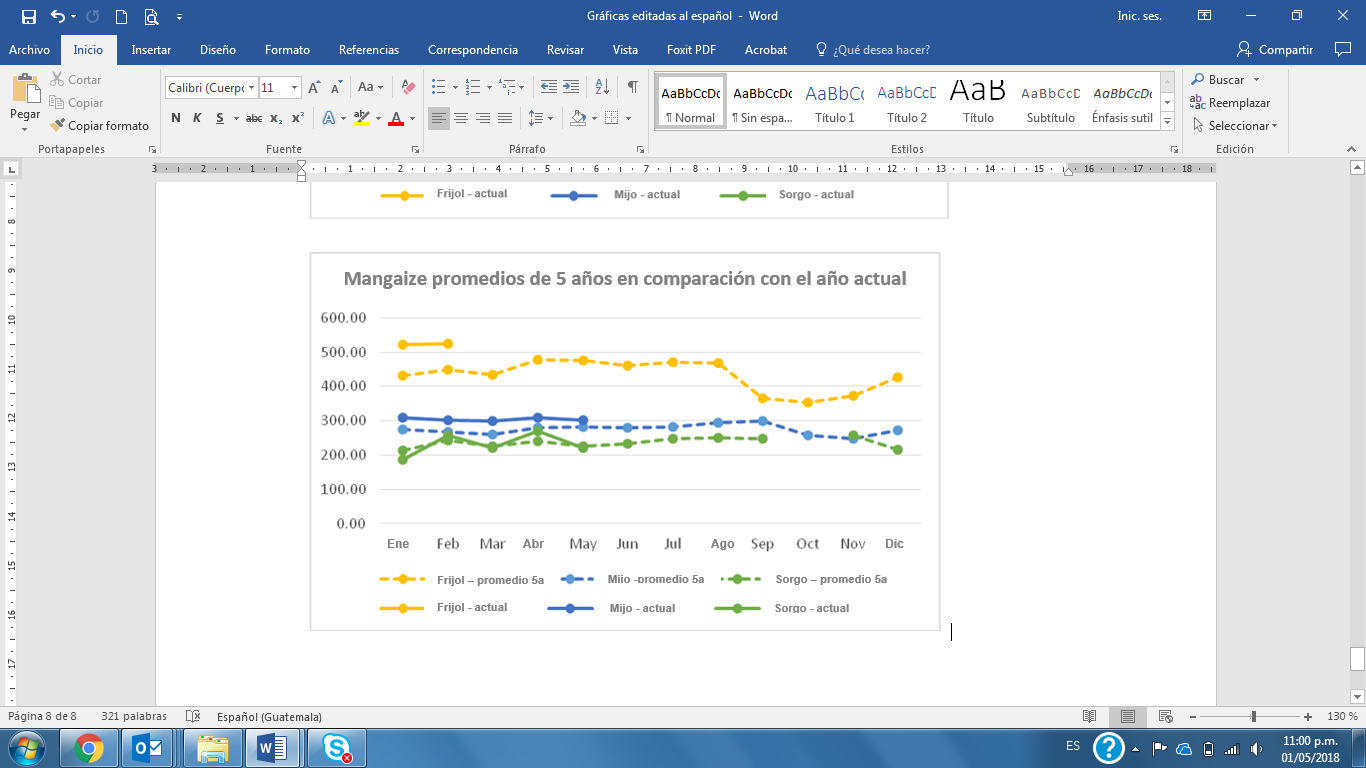 Interpretación: Los precios actuales del mijo están ligeramente más altos que los promedios históricos en Mangaize y los precios del frijol están un poco más altos. Se necesita más investigación para determinar la causa.  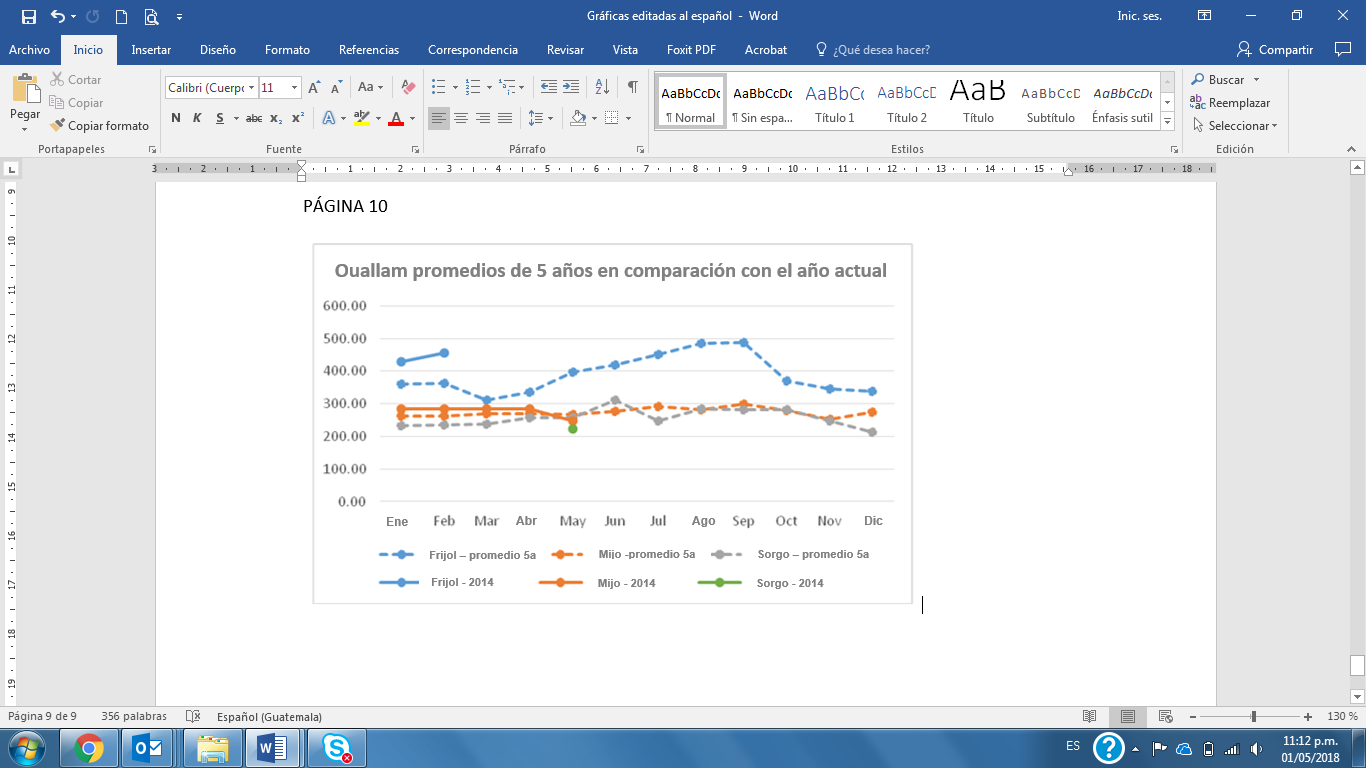 Interpretación: El precio del mijo en Ouallam está cerca del promedio de cinco años, pero el precio del frijol está más alto que el promedio de cinco años. Esto será investigado durante entrevistas con informantes clave.  No hay suficiente información sobre el sorgo. El sistema de recopilación de precios para las necesidades de sorgo será revisado para asegurar que los precios están siendo recopilados.  [La gráfica de Tera no se ha insertado]Precios de los productos en los mercados de intervención comparado con un año de referencia  No hemos completado estas comparaciones porque no hay ningún evento importante ocurriendo que justifique hacer la comparación con un año de referencia.  Investigación de los factores de cambio en el precio  Basado en los análisis anteriores de los cambios en los precios, hemos investigado ESTACIONALIDAD, PERTURBACIONES DE OFERTA LOCAL, DEMANDA, CAPACIDAD/ACCIONES DEL COMERCIANTE e INTERVENCIÓN, como los posibles factores detrás de lo siguiente:  Gotheye: precios del frijol  Mangaize: precios del frijol, mijo y sorgo  Tera: precios del mijo y sorgo  Tillaberi: precios del mijo  Precios del frijol en Gotheye  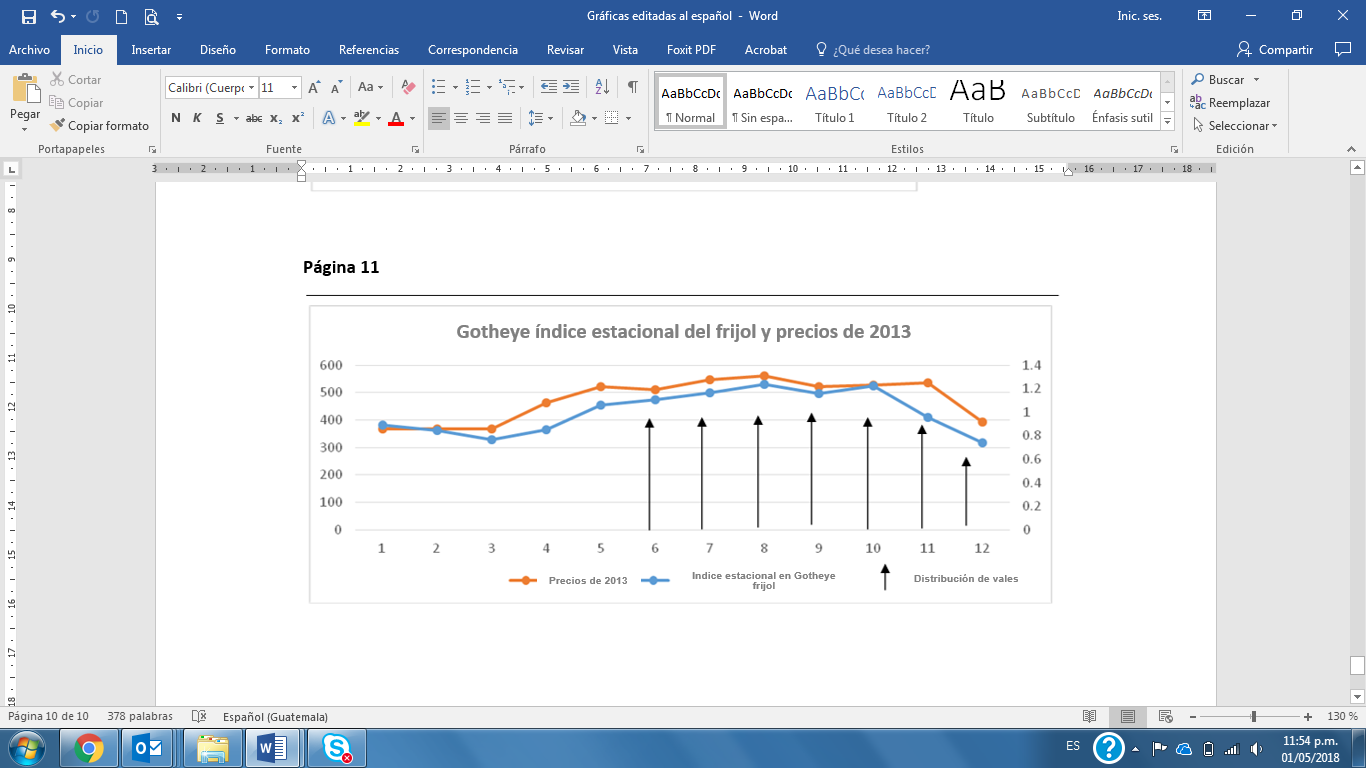 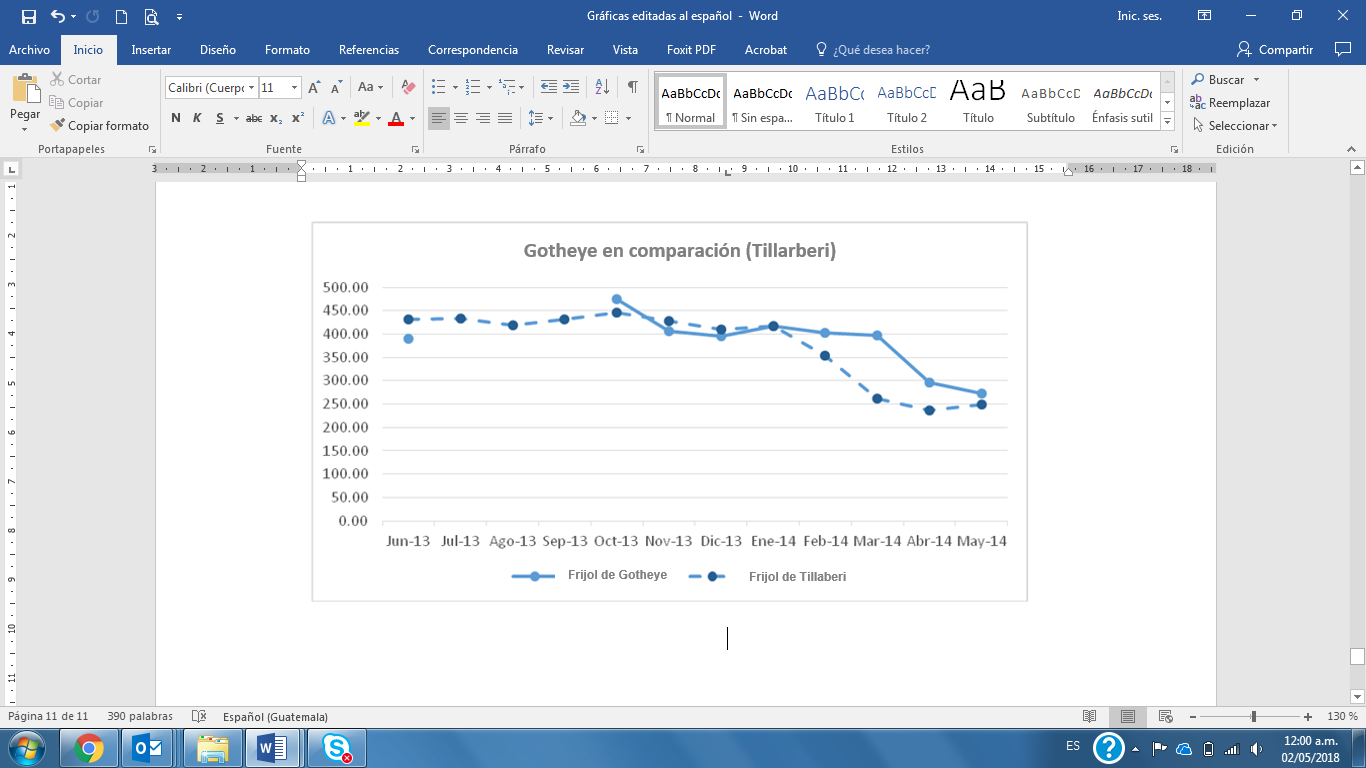 Aunque la disminución en los precios del frijol fue señalada como una preocupación en una gráfica previa, podemos ver en estas gráficas que por lo general los precios de frijol bajan debido a la estacionalidad de octubre a marzo, así que la disminución observada era de esperarse. Las fechas de la intervención no parecen estar vinculadas con la tendencia en el precio y los precios son similares a aquellos en el mercado de comparación. Las entrevistas con informantes clave fueron realizadas con comerciantes locales quienes confirmaron que los precios del frijol están en los niveles normales. No ha habido ninguna perturbación de la oferta local o perturbación de demanda y la acción del comerciante ha sido descartada.Precios del frijol, mijo y sorgo en Mangaize  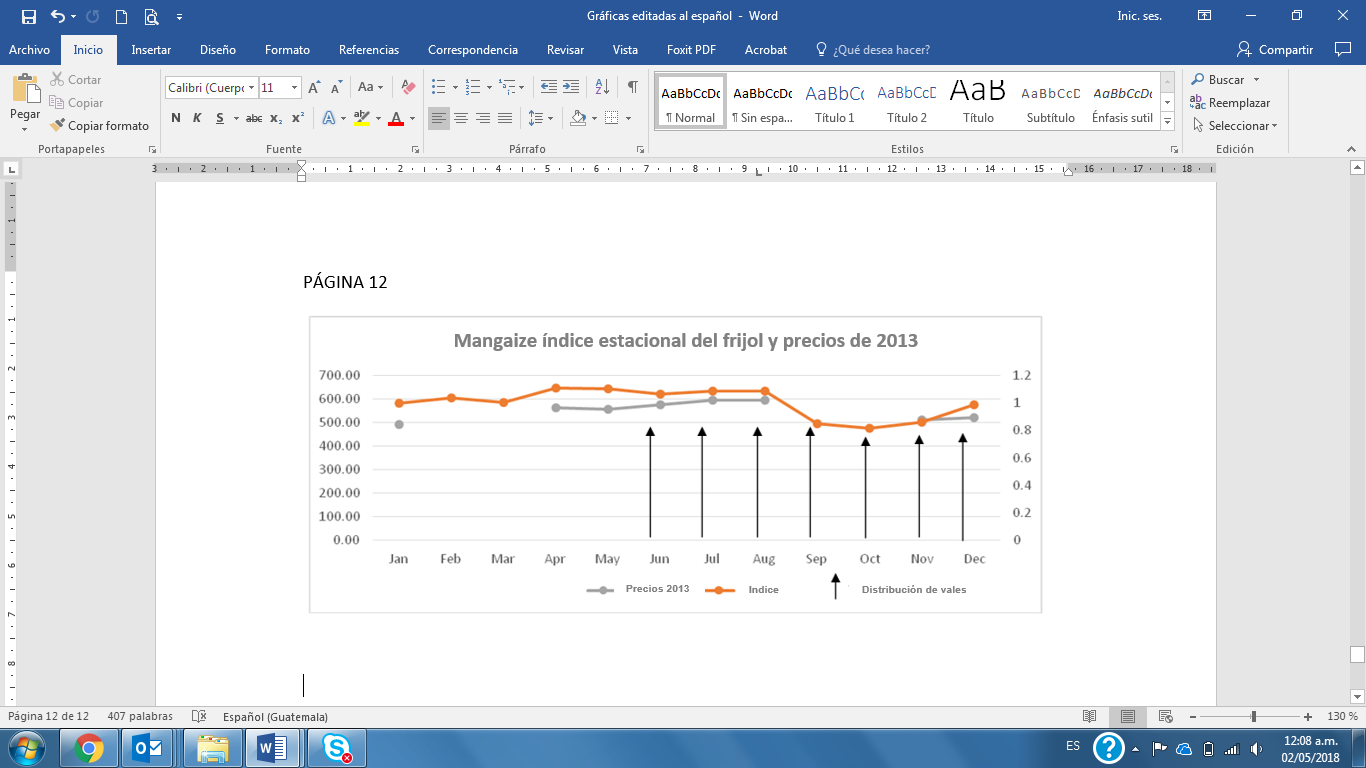 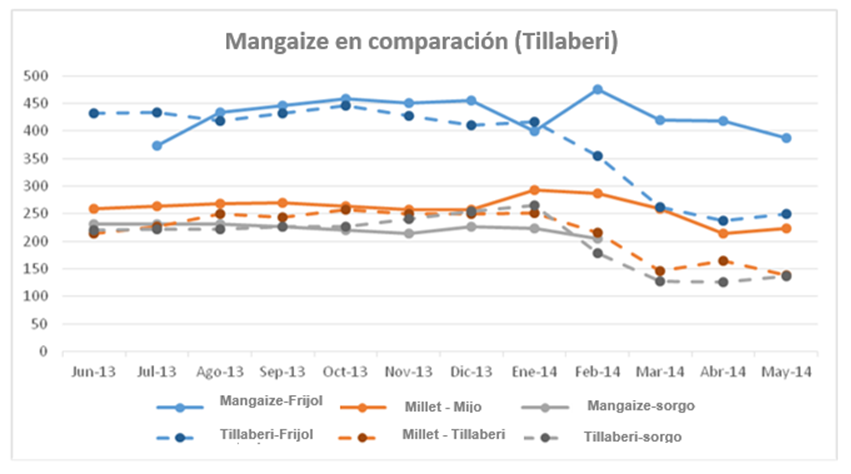 Aunque la recopilación de datos de precios del frijol fue irregular en 2013, la tendencia parece seguir el índice estacional. La preocupación con los precios del frijol en Mangaize es que estos son más altos que en Tillaberi, el mercado de abastecimiento, el cual fue investigado mediante entrevistas con informantes clave. Las personas entrevistadas reportaron que los precios han aumentado recientemente debido a las redes viales deterioradas, las cuales han incrementado los gastos de transporte hacia Mangaize. Ahora las entregas son menos confiables, por lo que los precios han estado fluctuando conforme la oferta se reduce y el reabastecimiento ocurre con menor frecuencia.[inserte gráfica del índice estacional del mijo en Mangaize] [Inserte la gráfica del índice estacional de sorgo en Mangaize]Los informantes clave también reportan que los precios del mijo y el sorgo han estado afectados por el aumento en los costos de transporte como se observó anteriormente.  Precios del mijo y sorgo en Tera  [inserte gráficas de los índices estacionales de mijo y sorgo en Tera][inserte gráfica de los precios de mijo y sorgo en Tera comprado con los precios del mercado de comparación]Consideraciones sobre cualquier adaptación necesaria  Considerando los resultados de las investigaciones de los cambios en los precios observados y la información recopilada durante las entrevistas con informantes clave, no creemos que sea necesario en este momento hacer ningún cambio al programa.  Pregunta Sí  NoFactores automáticos de Alto Riesgo  Factores automáticos de Alto Riesgo  Factores automáticos de Alto Riesgo  ¿Esta su intervención (por sí sola O en combinación con otros programas de otras organizaciones) dirigida a más del 20% de la población?X¿La demanda inducida (de su programa y de otras organizaciones combinadas) representa más del 10% de los flujos comerciales normales en un área rural o el 25% en un área urbana?X¿Existen algunos riesgos externos (posibilidad de conflicto, bloqueos de carreteras, etc.) que podrían afectar los precios de los alimentos en los mercados de su intervención y/o la seguridad de su personal?XOtros posibles factores de riesgo  Otros posibles factores de riesgo  Otros posibles factores de riesgo  ¿Su intervención estará distribuyendo efectivo /vales durante la temporada de escasez o alimentos en especie durante el período de la cosecha?X¿Usted está iniciando la intervención sin tener una línea de base de mercado? X¿Los mercados de su intervención están segmentados de (es decir, están deficientemente integrados con) los mercados de origen? XRelativamente, ¿solo algunos comerciantes controlan un porcentaje grande del volumen comercializado en el mercado?X¿Las familias dependen de los mercados para un porcentaje significativo para satisfacer sus necesidades alimentarias?  XProducto/Mercado  Vendedores Participantes            (moda del precio)Vendedores No-participantes             (moda del precio)Variación de Precio de los Vendedores  Sorgo/Gotheye 242240-1%Mijo/Gotheye2502531%Frijol/Gotheye357350-2%Sorgo/Mangaize256250-2%Mijo/Mangize3013000%Frijol/Mangaize525520-1%Sorgo/Ouallam234220-6%Mijo/Ouallam249240-4%Frijol/Ouallam4554601%Sorgo/Tera2192200%Mijo/Tera229225-2%Frijol/Tera4384503%